เมื่อวันที่ 5 มกราคม 2565 ณ เทศบาลตำบลนาด่าน อำเภอสุวรรณคูหา จังหวัดหนองบัวลำภู ได้ประชุมผู้นำชุมชนซึ่งมี นายชัยวัฒน์ สังกุลา นายกเทศมนตรีตำบลนาด่าน เป็นประธานกรรม ผู้บริหารเทศบาล สมาชิกสภาเทศบาล ผู้นำชุมชน เป็นกรรมการ โดยประชุมหารือในประเด็นการกำหนดแนวทางการพัฒนาท้องถิ่นกรอบนโยบาย ทิศทางพัฒนาหมู่บ้านหรือชุมชน และเห็นชอบแนวทางการติดตามและประเมินผลแผนพัฒนา ประชุมประชาคมในตำบลนาด่าน ทั้ง11 หมู่บ้าน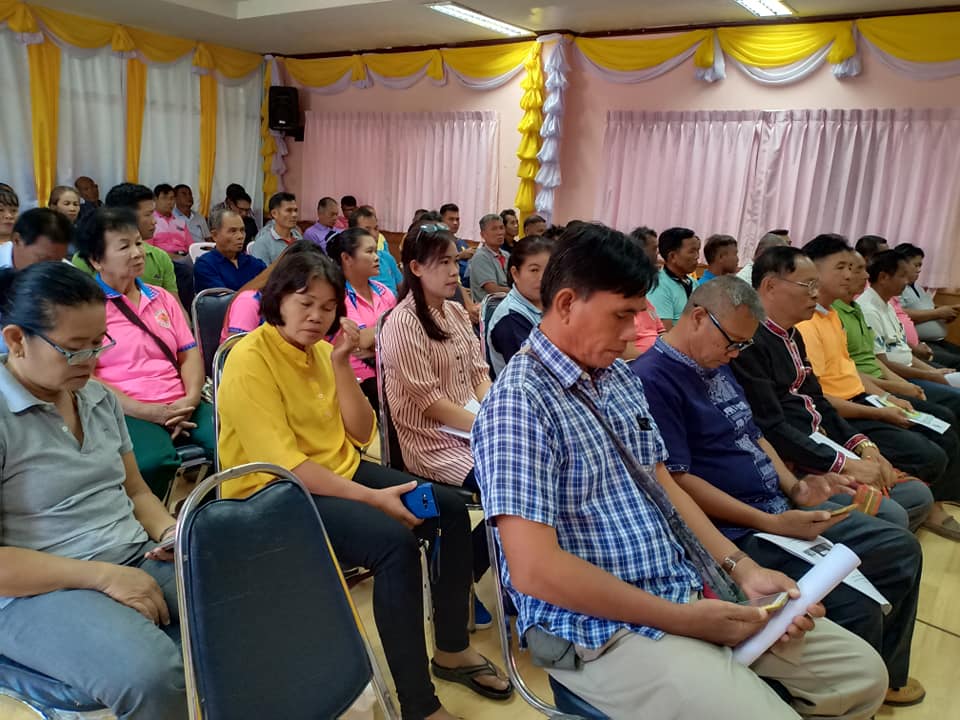 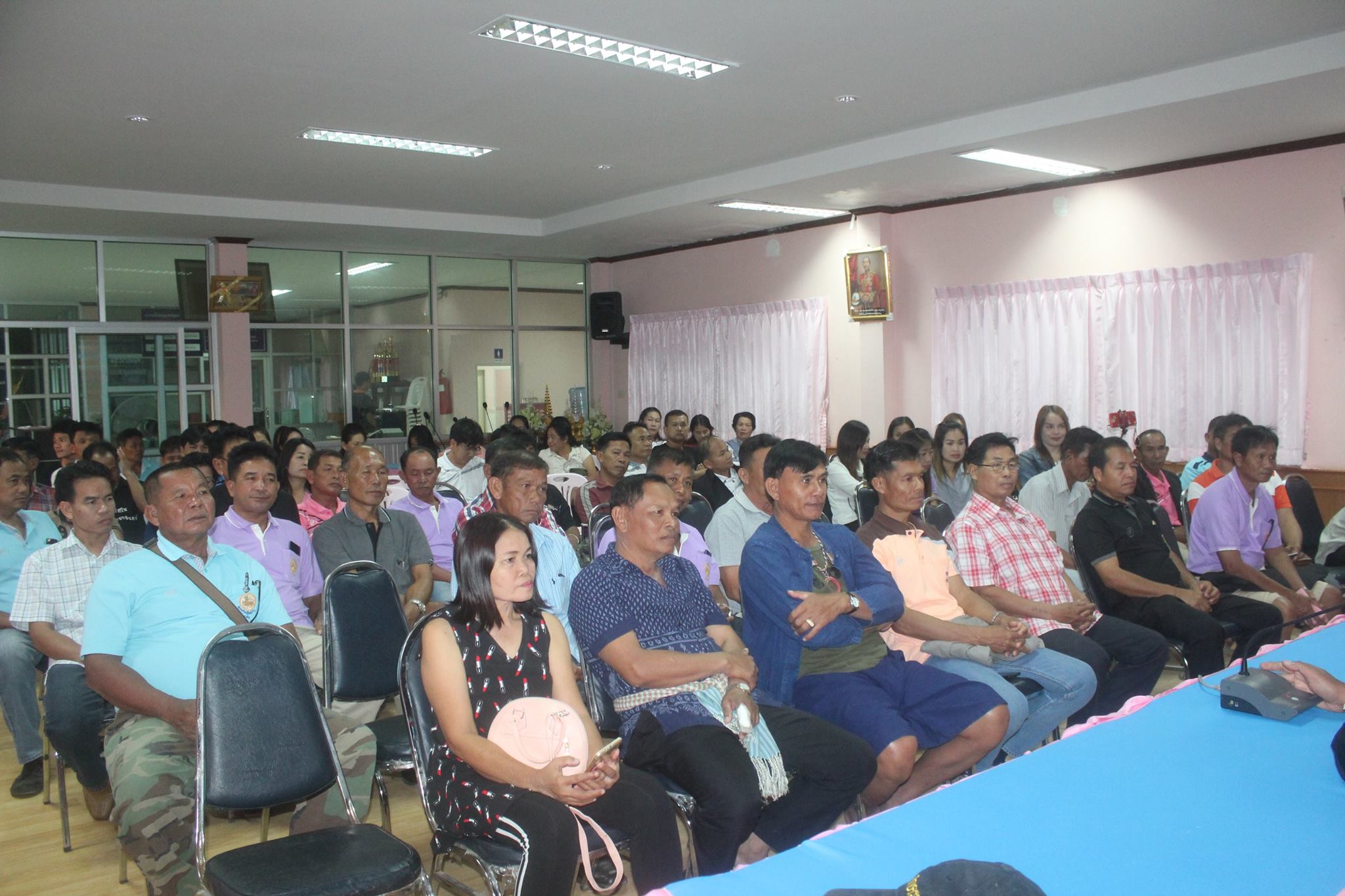 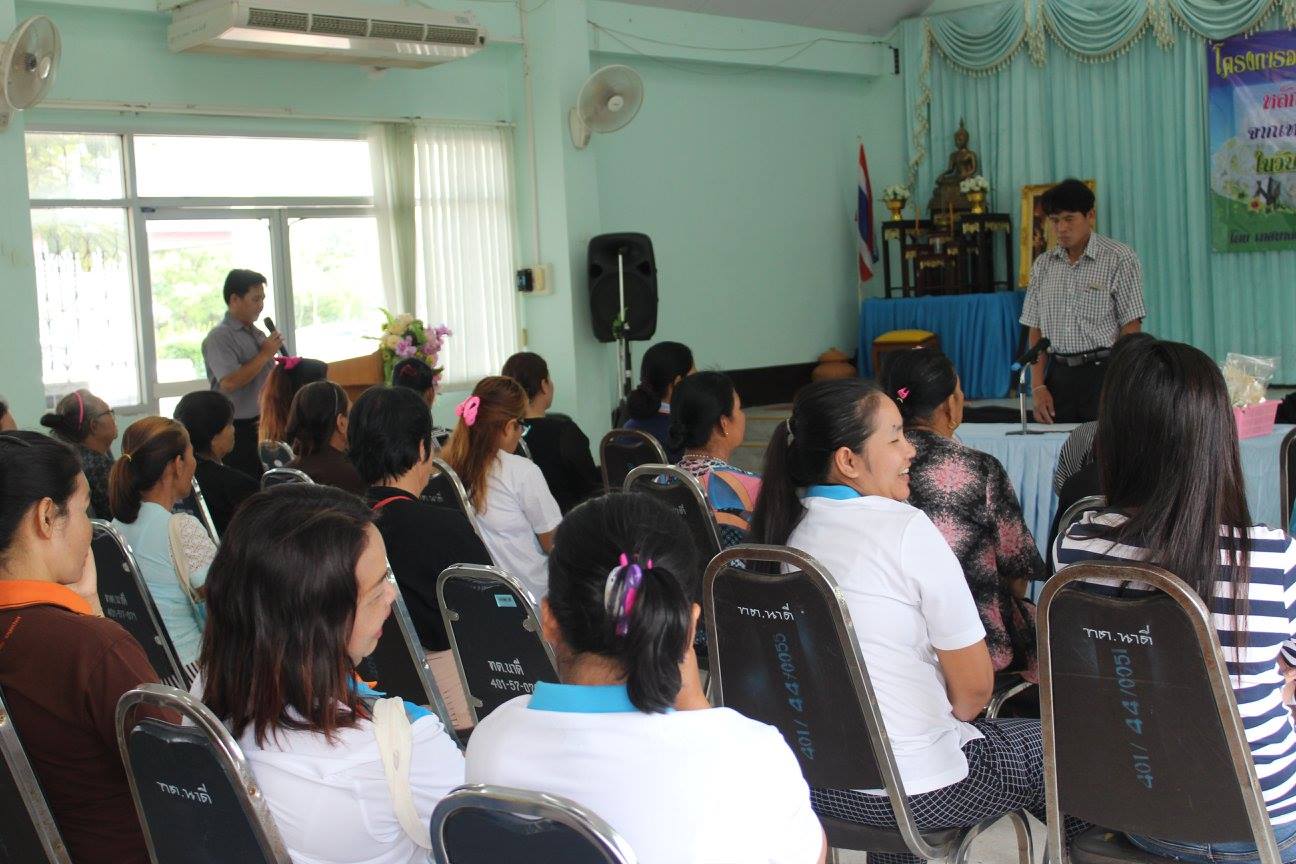 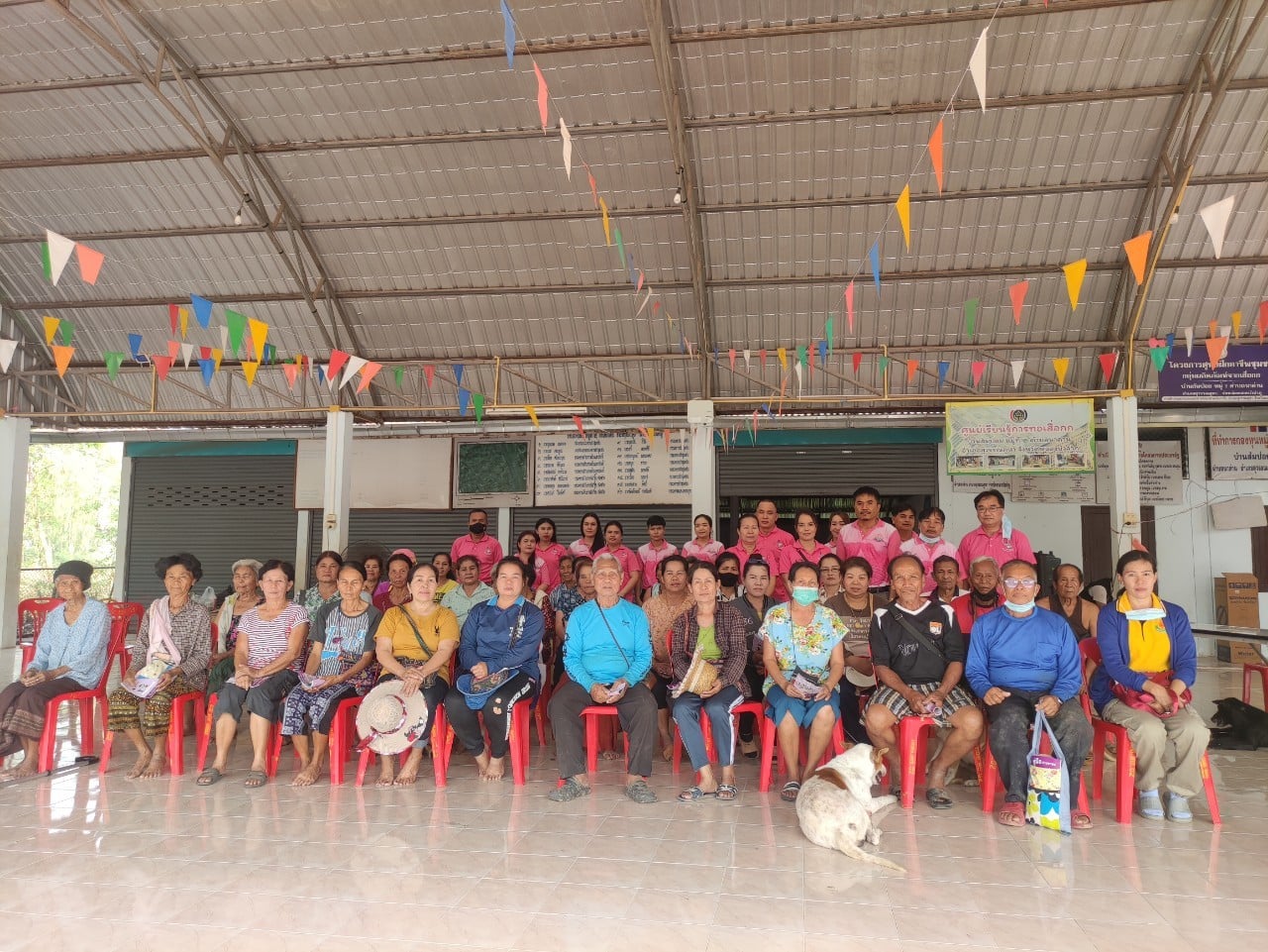 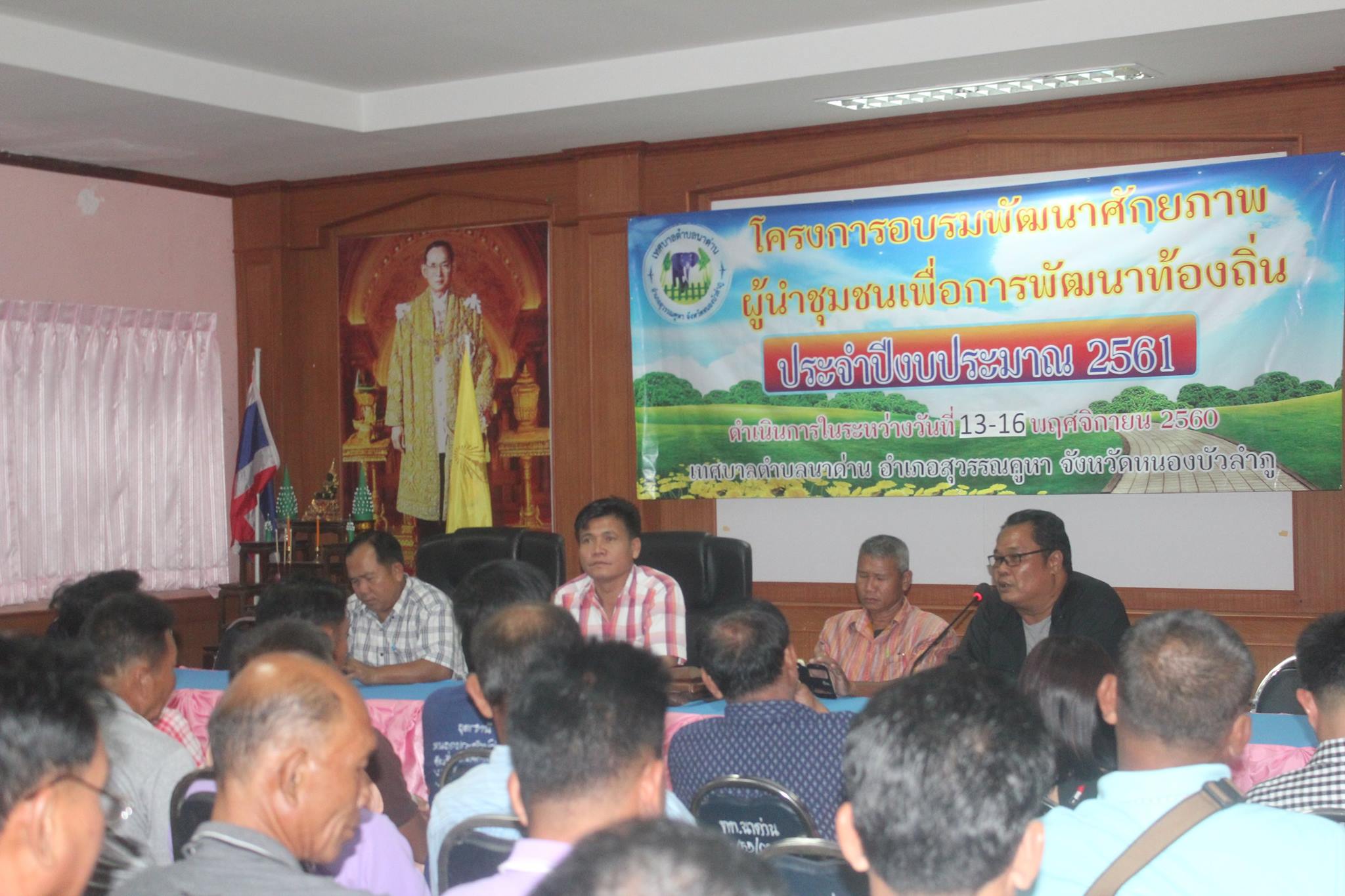 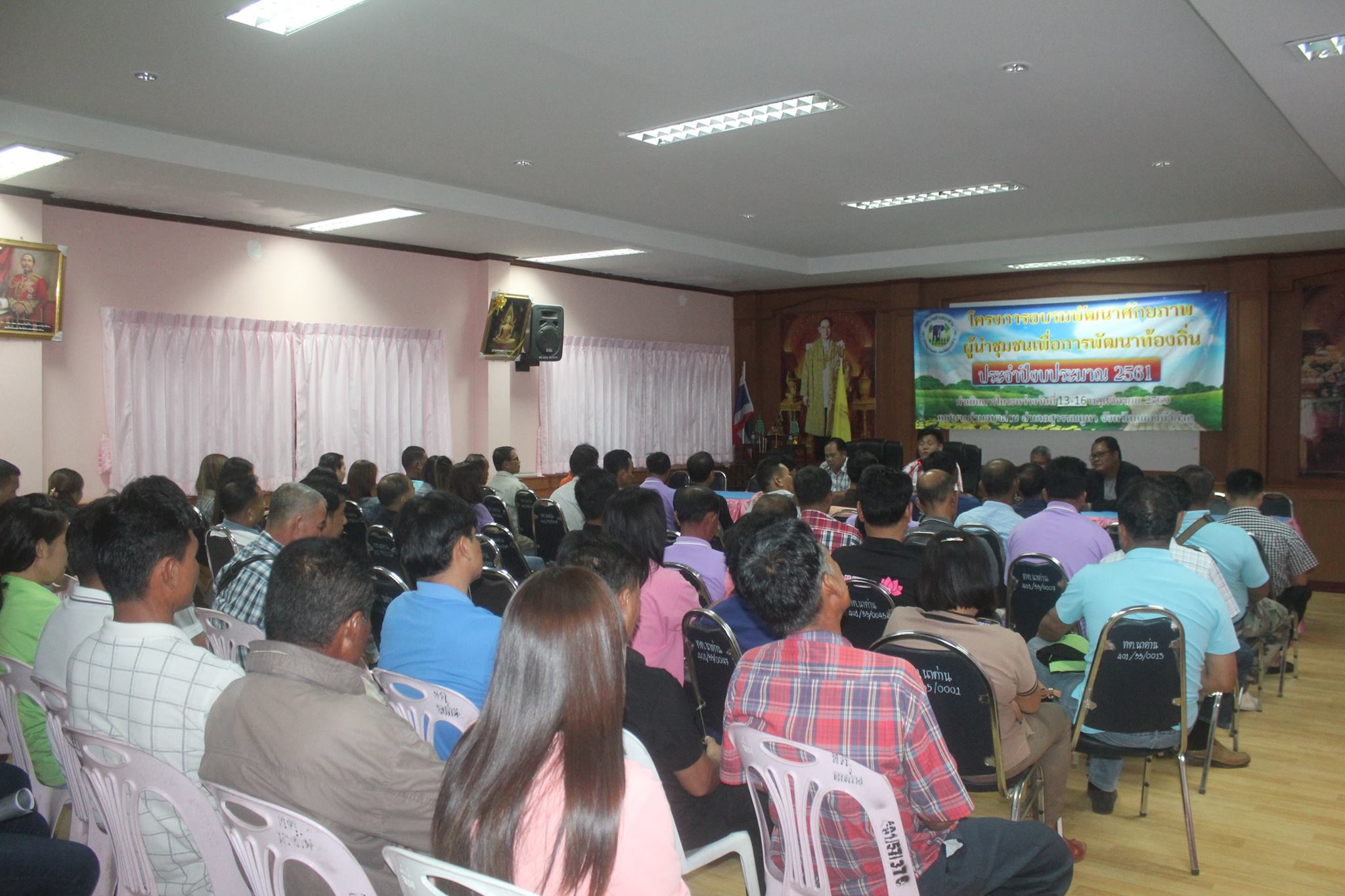 